Las condiciones naturales que posibilitan la producción son: el suelo y el clima.                                                                                                                                          En cuanto al clima, es una planta la cual se desarrolla en primavera-verano, cuya temperatura de crecimiento se encuentra entre los 15° y 30°C. Temperaturas superiores a las 35°C causan daños en la floración. Si hablamos de la necesidad hídrica, este cultivo a lo largo de su ciclo, requiere entre 500 y 600 mm.Y en cuanto al suelo, este cultivo se encuentra mayormente en suelos arenosos. 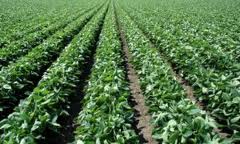 Respecto a las condiciones de explotación, la actividad agropecuaria puede ser realizada por: 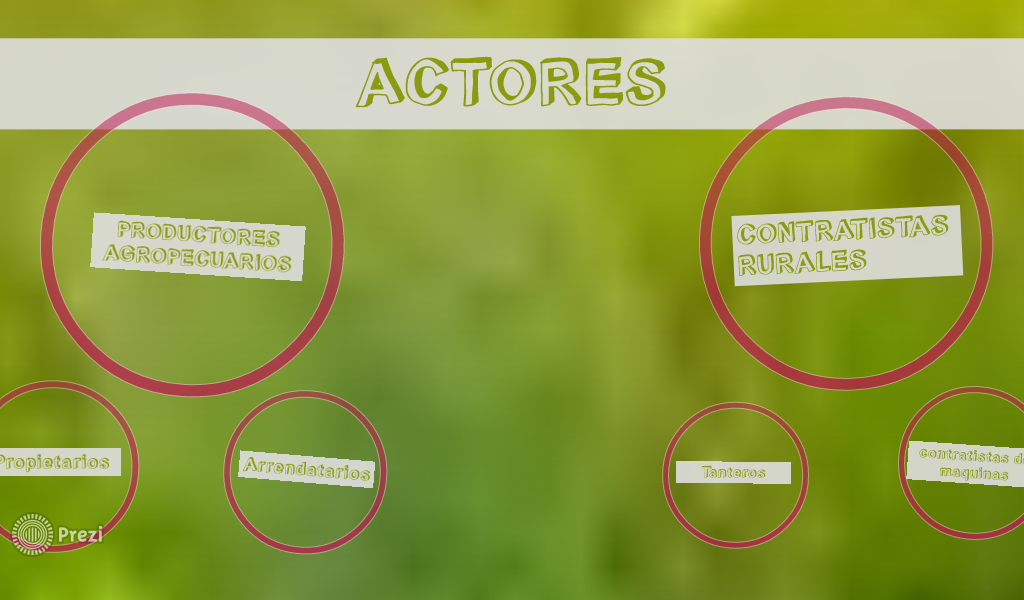 Areas productoras. Localización: La principal área productora es la Pampa Húmeda (Santa Fe, Buenos Aires, Córdoba, y La Pampa).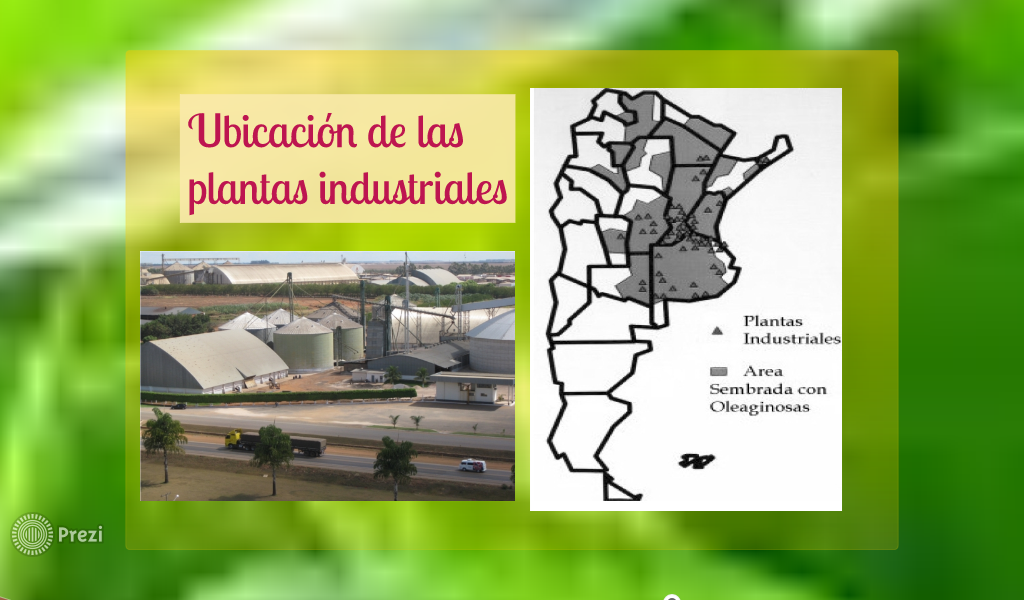 